FotoBestandsnaamFotobijschrift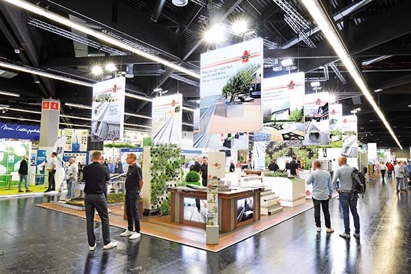 RichardBrink_Nachbericht_GaLaBau22_01Op de GaLaBau 2022 in Neurenberg exposeerde de firma Richard Brink haar productassortiment voor de tuin- en landschapsbouw.Foto: Richard Brink GmbH & Co. KG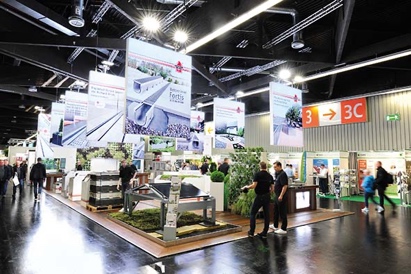 RichardBrink_Nachbericht_GaLaBau22_02Dit was het tot nu toe grootste beursoptreden van Richard Brink van dit jaar. De productpresentatie was overeenkomstig groot.Foto: Richard Brink GmbH & Co. KG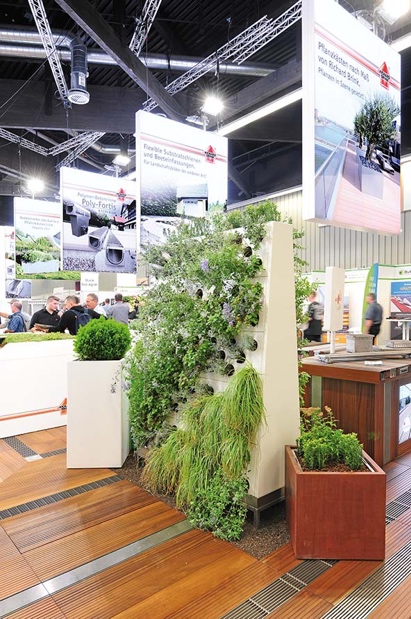 RichardBrink_Nachbericht_GaLaBau22_03Het onderwerp verticale groenvoorziening illustreerde Richard Brink met twee uitvoeringen van zijn plantenwanden. Hier de Eva voor elegante vergroening, zelfs op kleine oppervlakken.Foto: Richard Brink GmbH & Co. KG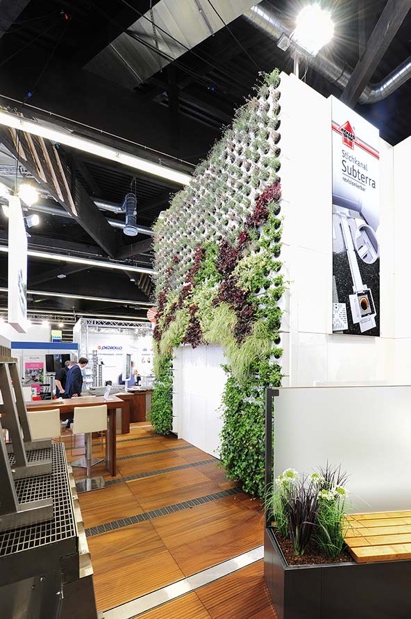 RichardBrink_Nachbericht_GaLaBau22_04De plantenwand Adam is een goede oplossing voor grootschalige gevelbegroeiing en heeft een modulaire constructie. Op de beursstand vormde deze het optische hoogtepunt.Foto: Richard Brink GmbH & Co. KG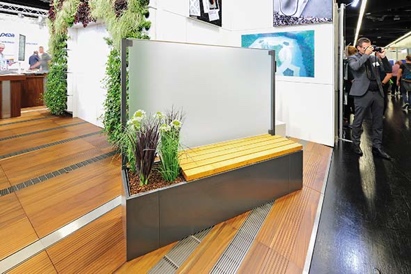 RichardBrink_Nachbericht_GaLaBau22_05Ook nieuw in het programma zijn de plantenbakken Modular Ventus. Ze vormen een combinatie van beplanting of zitgelegenheid en een glazen privacyscherm.Foto: Richard Brink GmbH & Co. KG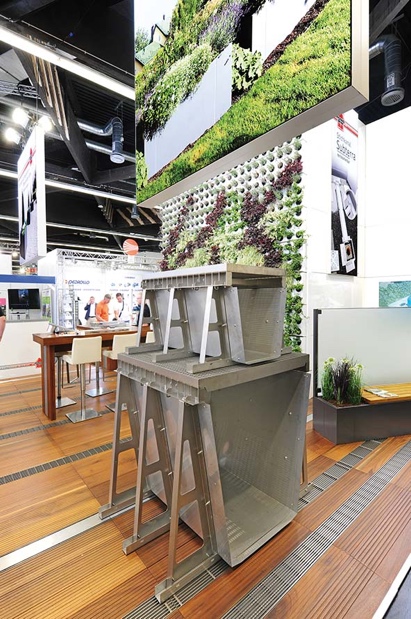 RichardBrink_Nachbericht_GaLaBau22_06Ook presenteerde Richard Brink GmbH & Co. KG zijn systemen voor efficiënt regenwatermanagement. Hier de wateropvanggoot in XXL FerroMax.Foto: Richard Brink GmbH & Co. KG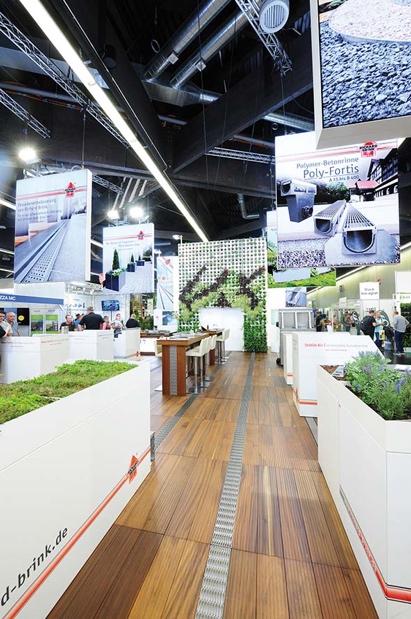 RichardBrink_Nachbericht_GaLaBau22_07De ruime en helder verlichte beursstand bood het vakpubliek voldoende ruimte om het veelzijdige assortiment te leren kennen.Foto: Richard Brink GmbH & Co. KG